от 29.12.2022 г.		                                                                			№ 1714О внесении изменений в муниципальную программу МО «Город Мирный» «Дорожное хозяйство на 2018-2022 годы», утвержденную Постановлением городской Администрации от 28.12.2017 № 2051В соответствии с решением городского Совета от 22.12.2022 № V – 4-1 «О внесении изменений и дополнений в решение городского Совета от 23.12.2021 № IV-51-4 «О бюджете муниципального образования «Город Мирный» на 2022 год и на плановый период 2023 и 2024 годов», городская Администрация постановляет:Внести в муниципальную программу МО «Город Мирный» «Дорожное хозяйство на 2018-2022 годы» (далее – Программа), утвержденную Постановлением городской Администрации от 28.12.2017 № 2051 в редакции Постановлений от 24.05.2018 № 623; от 11.07.2018 № 859; от 20.12.2018 № 1737; от 19.02.2019 № 204; от 10.04.2019 № 470; от 24.07.2019 № 9935; от 07.11.2019 № 1376; от 25.12.2019 № 1623; от 12.12.2019 № 1528; от 25.12.2019 № 1623; от 06.03.2020 № 253; от 21.04.2020 № 407; от 06.08.2020 № 774; от 30.10.2020 № 1110; от 17.12.2020 № 1290; от 05.02.2021 № 124; от 13.04.2021 № 441; от 04.06.2021 № 654; от 22.07.2021 № 882; от 26.11.2021 № 1317; от 03.02.2022 № 97; от 25.04.2022 № 460; от 08.07.2022 № 801; от 22.11.2022 № 1511), следующие изменения: В паспорте Программы строку «Объем и источники финансирования программы» изложить в следующей редакции:В разделе «Ресурсное обеспечение программы» таблицу изложить в следующей редакции:«Систему программных мероприятий муниципальной программы МО «Город Мирный» «Дорожное хозяйство на 2018-2022 годы» изложить в редакции согласно приложению  к настоящему Постановлению. Опубликовать настоящее Постановление в порядке, предусмотренном Уставом МО «Город Мирный».Контроль исполнения настоящего Постановления возложить на 1-го Заместителя Главы Администрации по ЖКХ, имущественным и земельным отношениям Н.М. Ноттосова.Глава города 			 	                                                                                 А.А. ТонкихАДМИНИСТРАЦИЯМУНИЦИПАЛЬНОГО ОБРАЗОВАНИЯ«Город Мирный»МИРНИНСКОГО РАЙОНАПОСТАНОВЛЕНИЕ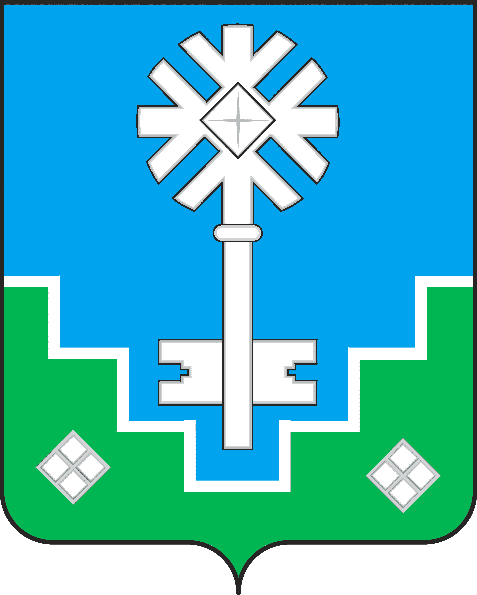 МИИРИНЭЙ ОРОЙУОНУН«Мииринэйкуорат»МУНИЦИПАЛЬНАЙ ТЭРИЛЛИИДЬАhАЛТАТАУУРААХОбъем и источники финансирования программыОбщий объем расходов на реализацию программы составляет:Всего: 517 364 597,42  руб.Государственный бюджет РС (Я) – 0,00 руб.Бюджет МО «Мирнинский район» - 80  331 193,12 руб.Бюджет МО «Город Мирный» - 437  033  404,30 руб.Иные источники – 0,00 руб.ВсегоГосударственный бюджет РС(Я)Бюджет МО «Мирнинский район»Бюджет МО «Город Мирный»Иные источники2018-2022 годы517 364 597,420,0080 331 193,12437 033 404,300,002018110 509 492,000,0018 698 618,0091 810 874,000,002019113 237 732,730,0021 632 576,6391 605 156,100,002020114 149 187,200,0019 999 998,4994 149 188,710,002021114 810 897,200,0020 000 000,0094 810 897,200,00202264 657 288,290,000,0064 657 288,290,00Приложение Приложение Приложение Приложение Приложение Приложение Приложение Приложение к Постановлению городской Администрации к Постановлению городской Администрации к Постановлению городской Администрации к Постановлению городской Администрации к Постановлению городской Администрации к Постановлению городской Администрации к Постановлению городской Администрации к Постановлению городской Администрации от 29.12.2022г. № 1714от 29.12.2022г. № 1714от 29.12.2022г. № 1714от 29.12.2022г. № 1714от 29.12.2022г. № 1714от 29.12.2022г. № 1714от 29.12.2022г. № 1714от 29.12.2022г. № 1714СИСТЕМА ПРОГРАММНЫХ МЕРОПРИЯТИЙ МУНИЦИПАЛЬНОЙ ПРОГРАММЫ СИСТЕМА ПРОГРАММНЫХ МЕРОПРИЯТИЙ МУНИЦИПАЛЬНОЙ ПРОГРАММЫ СИСТЕМА ПРОГРАММНЫХ МЕРОПРИЯТИЙ МУНИЦИПАЛЬНОЙ ПРОГРАММЫ СИСТЕМА ПРОГРАММНЫХ МЕРОПРИЯТИЙ МУНИЦИПАЛЬНОЙ ПРОГРАММЫ СИСТЕМА ПРОГРАММНЫХ МЕРОПРИЯТИЙ МУНИЦИПАЛЬНОЙ ПРОГРАММЫ СИСТЕМА ПРОГРАММНЫХ МЕРОПРИЯТИЙ МУНИЦИПАЛЬНОЙ ПРОГРАММЫ СИСТЕМА ПРОГРАММНЫХ МЕРОПРИЯТИЙ МУНИЦИПАЛЬНОЙ ПРОГРАММЫ СИСТЕМА ПРОГРАММНЫХ МЕРОПРИЯТИЙ МУНИЦИПАЛЬНОЙ ПРОГРАММЫ "ДОРОЖНОЕ ХОЗЯЙСТВО НА 2018-2022 ГОДЫ""ДОРОЖНОЕ ХОЗЯЙСТВО НА 2018-2022 ГОДЫ""ДОРОЖНОЕ ХОЗЯЙСТВО НА 2018-2022 ГОДЫ""ДОРОЖНОЕ ХОЗЯЙСТВО НА 2018-2022 ГОДЫ""ДОРОЖНОЕ ХОЗЯЙСТВО НА 2018-2022 ГОДЫ""ДОРОЖНОЕ ХОЗЯЙСТВО НА 2018-2022 ГОДЫ""ДОРОЖНОЕ ХОЗЯЙСТВО НА 2018-2022 ГОДЫ""ДОРОЖНОЕ ХОЗЯЙСТВО НА 2018-2022 ГОДЫ"ПЕРЕЧЕНЬ ПРОГРАММНЫХ МЕРОПРИЯТИЙПЕРЕЧЕНЬ ПРОГРАММНЫХ МЕРОПРИЯТИЙПЕРЕЧЕНЬ ПРОГРАММНЫХ МЕРОПРИЯТИЙПЕРЕЧЕНЬ ПРОГРАММНЫХ МЕРОПРИЯТИЙПЕРЕЧЕНЬ ПРОГРАММНЫХ МЕРОПРИЯТИЙПЕРЕЧЕНЬ ПРОГРАММНЫХ МЕРОПРИЯТИЙПЕРЕЧЕНЬ ПРОГРАММНЫХ МЕРОПРИЯТИЙПЕРЕЧЕНЬ ПРОГРАММНЫХ МЕРОПРИЯТИЙруб.Номер проектаНаименование проекта (раздел, объект, мероприятие)Всего финансовых средствГосударственный бюджет Республики Саха (Якутия)Бюджет МО "Мирнинский район"Бюджет МО "Город Мирный"Иные источникиИсполнители12345678ВСЕГО517 364 597,420,0080 331 193,12437 033 404,300,002018110 509 492,000,0018 698 618,0091 810 874,000,002019113 237 732,730,0021 632 576,6391 605 156,100,002020114 149 187,200,0019 999 998,4994 149 188,710,002021114 810 897,200,0020 000 000,0094 810 897,200,00202264 657 288,290,000,0064 657 288,290,001.Текущий и капитальный ремонт автомобильных дорог общего пользования местного значения257 332 021,290,0080 331 193,12177 000 828,170,00МКУ УЖКХ201861 138 311,000,0018 698 618,0042 439 693,000,00201962 618 386,960,0021 632 576,6340 985 810,330,00202062 190 157,490,0019 999 998,4942 190 159,000,00202161 554 236,200,0020 000 000,0041 554 236,200,0020229 830 929,640,000,009 830 929,640,001.1.Ремонт дорог (асфальтирование)229 661 868,720,0071 824 785,30157 837 083,420,00МКУ УЖКХ201847 552 435,0012 000 000,0035 552 435,00201957 625 324,5619 914 219,4837 711 105,08202059 910 565,8219 910 565,8240 000 000,00202160 325 621,2020 000 000,0040 325 621,2020224 247 922,144 247 922,141.2.Ремонт асфальтированных и грунтовых дорог18 759 316,070,008 506 407,8210 252 908,250,00МКУ УЖКХ20187 719 525,000,006 698 618,001 020 907,000,0020194 311 711,400,001 718 357,152 593 354,250,0020201 089 432,670,0089 432,671 000 000,000,0020211 013 691,000,000,001 013 691,000,0020224 624 956,000,000,004 624 956,000,001.2.1.Ямочный ремонт9 410 526,640,002 089 432,677 321 093,970,00МКУ УЖКХ20182 690 110,002 000 000,00690 110,0020192 502 914,402 502 914,4020201 089 432,6789 432,671 000 000,002021114 279,27114 279,2720223 013 790,303 013 790,301.2.2.Ремонт  дорог9 348 789,430,006 416 975,152 931 814,280,00МКУ УЖКХ20185 029 415,004 698 618,00330 797,0020191 808 797,001 718 357,1590 439,8520200,000,002021899 411,73899 411,7320221 611 165,701 611 165,701.3.Непредвиденные расходы1 672 975,500,000,001 672 975,500,00МКУ УЖКХ2018500 000,00500 000,0020190,000,0020200,000,002021214 924,00214 924,002022958 051,50958 051,501.5.Выполнение ПИР7 237 861,000,000,007 237 861,000,00МКУ УЖКХ20185 366 351,005 366 351,002019681 351,00681 351,0020201 190 159,001 190 159,0020210,000,0020220,000,002.Расходы на обеспечение деятельности МКУ "УЖКХ"260 032 576,130,000,00260 032 576,130,00МКУ УЖКХ201849 371 181,000,000,0049 371 181,000,00201950 619 345,770,000,0050 619 345,770,00202051 959 029,710,000,0051 959 029,710,00202153 256 661,000,000,0053 256 661,000,00202254 826 358,650,000,0054 826 358,650,003.Капитальный ремонт улично-дорожной сети 0,000,000,000,000,00МКУ УЖКХ20180,000,000,000,000,0020190,000,000,000,000,0020200,000,000,000,000,0020210,000,000,000,000,0020220,000,000,000,000,00исп. Салихова А.С.